МКОУ Новожизненская ООШКонспект классного часа для учащихся 7 класса по теме: «Здоровые дети в здоровой семье»Подготовила: классный руководитель 7 класса учитель биологии Тимофеева О.Н.Новая жизнь2014г.Участники: учащиеся 7 класса и их родители.Цель: пропагандировать здоровый образ жизни в семье.Задачи:Воспитывать  у  детей  умения  бережного  отношения  к  своему  организму.Познакомить  детей  с  правилами  здорового  питания, закаливания.Продолжать формировать семейные ценности – уважение, любовь, заботу.Оборудование: пазл, солнце и сердце, вырезанное из картона, маркеры, 2 презентации о питании и закаливании, доска, ноутбуки.Сегодня наш классный час посвящён очень важной теме. А какой именно, вы должны догадаться при помощи пазла. (пазл уже собран и перевёрнут. Задача детей – догадаться о теме урока, открыв как можно меньше кусочков пазла).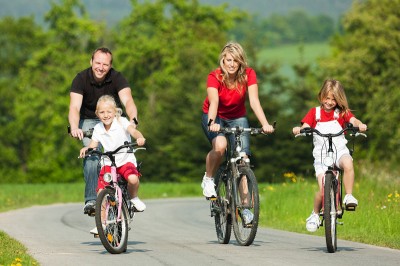 Итак, наша тема – здоровье, а точнее – здоровый ребёнок в здоровой семье. А сейчас мы вместе заполним солнце, символизирующее наше здоровье и здоровую семью. Какие, по-вашему, его составляющие? (Дети предлагают свои ответы)Отказ от вредных привычекДвижение СпортПравильное питаниеЗакаливаниеЛичная гигиена Положительные эмоции…А какие составляющие здоровья есть в вашей семье?Одним из самых важных компонентов здоровья является здоровое питание. Правильное питание – это залог крепкого здоровья, отличного настроения и хороших оценок в школе. Древнегреческий философ Сократ однажды сказал – Есть, чтобы жить, а не жить, чтобы есть. К сожалению, мы редко помним этот бесценный совет. Нужно заботиться о том, чтобы ваше питание было разнообразным, вкусным и полезным.Теперь мы поделимся на 2 команды.1 команда, ваша задача – сейчас перед вами будет 8 слайдов, на каждом 2 картинки с продуктом. Вам нужно оставить тот продукт, который вам нравиться больше и который вы любите кушать, а второй удалить.2 команда, а вам нужно оставить тот продукт, который вы считаете полезным для здоровья, а вредный удалить. ( Выводы)А сейчас мы поговорим о закаливании. Как вы думаете это полезно? Кто из вас занимается закаливанием?Сейчас мы посмотрим презентацию об основных принципах закаливания. Возможно, она вдохновит вас и вы тоже решите закаляться!(презентация)Давайте проведём зарядку для глаз.Давайте обсудим самую важную составляющую здоровой семьи – любовь в семье. Хорошая, крепкая, здоровая семья – это истинное богатство. Именно здесь мы находим понимание, поддержку, заботу.Знаете ли вы, что для нормального развития ребёнку требуется 12 объятий мамы или папы. Так что почаще обнимайте и целуйте своих родителей и близких людей. А что же ещё необходимо счастливой семье?Мы вместе с вами напишем секреты здоровой и счастливой семьи!Мы представим, что это сердце – семья. Давайте напишем, что помогает создать счастливую семью. (сердце на доске – дети пишут маркерами – забота, любовь, уважение, взаимопонимание, ласка, отсутствие вредных привычек…)Я предлагаю вам самим написать стих о здоровой семье. У вас есть рифмы, допишите стих сами, все вместе.Итак, давайте подведём итоги нашего классного часа.Наш класс – тоже здоровая и дружная семья. Давайте сфотографируемся на память.                                                                                                                           семья                                                                                                                                   я                                                                                                                     питаться                                                                                                                 закаляться                                                                                                                    дорожить                                                                                                                                                                    жить3 основных существительных3 прилагательных1 предложение